Publicado en Madrid el 29/07/2024 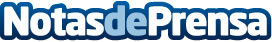 Mohamed VI celebra 25 años de reinado con la Vicepresidencia del COI en París de Nawal el MoutawakelMohamed VI celebra su 25 aniversario como Rey de Marruecos, con numerosos avances sociales y culturales, y una recién estrenada Vicepresidencia en el COI de la figura de la exatleta Nawal el MoutawakelDatos de contacto:Elsa MartinezAño Cero Comunicación639612262Nota de prensa publicada en: https://www.notasdeprensa.es/mohamed-vi-celebra-25-anos-de-reinado-con-la_1 Categorias: Internacional Finanzas Sociedad Madrid Turismo Emprendedores Otras Industrias Actualidad Empresarial http://www.notasdeprensa.es